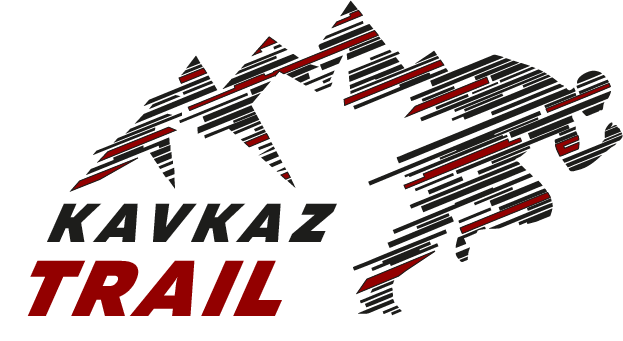 ПОЛОЖЕНИЕо проведении фестиваля трейлраннинга«БЕШТАУГОРСКИЙ КРЕСТ 2023»Утверждаю:Директор   серии   забегов   KAVKAZTRAIL_____________________   /Валентин Крутиков/«05» апреля2022г   ИНФОРМАЦИЯ О ФЕСТИВАЛЕ1.1 Общая   информация   о   Фестивале.1.1.1 Фестиваль трейлраннинга «Бештаугорский Крест 2023» (далее - Фестиваль, Мероприятие)1.1.2 Мероприятие включает в себя забеги по пересеченной местности на 8,5км, 14,5км, 16,5км детский забег на 500м, северную ходьбу на дистанцию 4км1.1.3 Даты проведения мероприятия: 8-9 апреля 2023г.1.1.4 Место проведения: Российская Федерация, Ставропольский край, г. Лермонтов, гора Бештау1.1.5 Контактный телефон: +7  (918) 740-00-301.1.6 Электронная почта: info@runkavkaz.com1.2 Руководство по проведению Фестиваля.1.2.1Общее руководство, организация и проведение Забега возлагается на организационный комитет Мероприятия. 1.2.2 Организационный комитет мероприятия формируется проводящей организацией1.2.3 Проводящая организация: Серия забегов KavkazTrail ИП Крутиков В.В.1.2.4 Забег проводится при поддержке администрации г. Лермонтова;1.2.5 Директор мероприятия: Крутиков Валентин ВладимировичЦЕЛИ ПРОВЕДЕНИЯ МЕРОПРИЯТИЯ2.1 Пропаганда здорового образа жизни, направленной на улучшение общественного   психологического   климата и продолжительности жизни, за счет популяризации   занятий оздоровительным бегом среди жителей;2.2 Вовлечения различных групп населения в регулярные занятия физической культурой и спортом;2.3 Развитие массового спорта в регионе;2.4 Повышение уровня мастерства спортсменов и стимулирование роста спортивных достижений в беге на длинные дистанции;2.5 Развитие спортивного туризма в регионе2.6 Повышение уровня ответственности людей к окружающей среде3. МЕСТО ПРОВЕДЕНИЯ МЕРОПРИЯТИЯ.3.1  Место проведения Фестиваля – склоны горы Бештау.3.2 Место расположения стартового – финишного городка и ЭКСПО Фестиваля - площадка перед выездом на кольцевую дорогу вокруг Бештау со стороны г. Пятигорска. 3.3 Схема расположения стартового – финишного городка и ЭКСПО, а так же остановки и маршрут движения трансфера размещены в соответствующем разделе на сайте www.kavkaztrail.ru4. УЧАСТИЕ В ФЕСТИВАЛЕ. УСЛОВИЯ ДОПУСКА.4.1 Участники допускаются к старту при соблюдении следующих требований:4.1.1 Регистрации в электронном виде или на ЭКСПО на соответствующий забег и оплате стартового взноса согласно п. 4.24.1.2 Соответствии возраста участника заявленному забегу согласно п. 4.3 и п. 4.4 настоящего Положения4.1.3 Наличии документов согласно п. 4.4 и п. 4.5 настоящего Положения4.1.4 Наличии полного комплекта обязательного снаряжения согласно пункта 4.6 настоящего Положения4.2 Для участия во всех забегах фестиваля «Бештаугорский Крест»  необходима предварительная регистрация и оплата стартового взноса. 
4.2.1 С 05.04.2022г. по 15.03.2023г. регистрация участников и оплата стартового взноса производятся на сайте www.russiarunning.com. 4.2.2 При наличии свободных слотов, регистрация и оплата стартового взноса возможны на ЭКСПО фестиваля 8 и 9 апреля 2023г., в указанные в программе Фестиваля сроки.4.2.3 Стартовый взнос (стоимость слота) для каждого забега Фестиваля рассчитывается исходя из сроков регистрации участника:4.3  Возраст участников рассчитывается на день проведения забега.4.4 К забегам Фестиваля допускаются участники в возрасте:4.4.1 «Бештаугорский Крест», «Бештаугорский Траверс»        от 18 лет - при наличии паспорта и выполнении требований из п. 4.14.4.2 «Бештаугорский Лайт»выполнении требований из п. 4.1;       от 14 до 18 лет при наличии паспорта и письменного согласия законного представителя (родителя)       от 18 лет - при наличии паспорта и медицинского допуска4.4.3 «Бештау Детский»        от 7 до 14 лет при наличии свидетельства о рождении, медицинского допуска и письменного согласия законного представителя (родителя)       от 3 до 6 лет включительно при наличии свидетельства о рождении, медицинского допуска и письменного согласия законного представителя (родителя), в сопровождении взрослого4.4.4 «Бештаугорский Ход»выполнении требований из п. 4.1;       от 14 до 18 лет при наличии паспорта и письменного согласия законного представителя (родителя)       от 18 лет - при наличии паспорта и медицинского допуска4.5 Медицинский допуск4.5.1 Справка - медицинский допуск для участников забегов «Бештаугорский Лайт», «Бештаугорский Траверс» и «Бештаугорский Крест» должны содержать следующие атрибуты и сведения:Печать медицинского учреждения, выдавшего справкуПодпись и личную печать врача, проводившего осмотрФИО и год рождения участникаДистанцию, не менее той, на которую участник зарегистрированВ формулировке обязательно должно быть указано, что спортсмен допущен к забегам по пересеченной местности/горному бегу/трейлраннингу. Справки без такой формулировки в качестве допуска не принимаются.Образец справки-допуска размещены в соответствующих разделах на сайте забега www.kavkaztrail.ru и сайта регистрации www.russiarunning.com4.5.2 Медицинский допуск на забег «Бештау Детский» представляет собой медицинскую справку в спортивную секцию - документ, подтверждающий отсутствие противопоказаний для занятий физкультурой и спортом, а так-же отсутствие заболеваний опасных для других людей.4.5.3 Медицинский допуск на «Бештаугорский Ход» (скандинавская ходьба) представляет собой медицинскую справку в спортивную секцию - документ, подтверждающий отсутствие противопоказаний для занятий физкультурой и спортом, а так-же отсутствие заболеваний опасных для других людей.4.6 Перечень обязательного снаряжения4.6.1Для участия в стартах «Бештау Детский» и «Бештаугорский Ход» обязательное снаряжение не предусмотрено4.6.2Обязательное снаряжение для участия в забеге «Бештаугорский Лайт»:1. Рюкзак/поясная сумка, вмещающая обязательное снаряжение2. Водозащитная куртка с капюшоном 3. Согревающие перчатки4. Ветрозащитные брюки для бега либо лосины5. Футболка с длинным рукавом/термобелье6. Шапка либо бандана7. Фонарь налобный8. Сотовый телефон, заряженный и с занесенным в память номеромдля экстренной связи. 9. Свисток10. Термоодеяло
11. Вода либо изотонический напиток 0,5литра4.6.3  Обязательное снаряжение для участия в забегах «Бештаугорский Траверс» и «Бештаугоский Крест»:1. Рюкзак/поясная сумка, вмещающая обязательное снаряжение2. Водозащитная куртка с капюшоном 3. Согревающие перчатки4. Ветрозащитные брюки для бега (лосины не являются заменой ветрозащитных брюк)5. Футболка с длинным рукавом/термобелье6. Флисовая куртка, либо достаточно теплый аналог7. Шапка8. Фонарь налобный9. Сотовый телефон, заряженный и с занесенным в память номеромдля экстренной связи. 10. Свисток11. Термоодеяло
12. Вода либо изотонический напиток 0,5литра
4.6.4  Обязательное снаряжение для участия в «Бештаугорский Ход» 1. Палки для северной ходьбы/треккинговые палки4.7 Рекомендуемое снаряжениеУчастникам на всех забегах кроме «Бештау Детский» рекомендуем использовать треккинговые палки и солнцезащитные очки для защиты глаз в т.ч. от мелких веток, так как частично трасса проходит через лес.4.8 ЗапрещеноИспользование головных уборов с козырьками или широкими полями, ограничивающими обзор.5. ПРОГРАММА ФЕСТИВАЛЯ.8 апреля 2023г.   9 апреля 2023г.6. ОПРЕДЕЛЕНИЕ ПОБЕДИТЕЛЕЙ.6.1 Победители и призеры в личных соревнованиях определяются по лучшему времени, показанному при прохождении дистанции.6.2 Стартовый​ ​ номер​ ​ нельзя​ ​ сгибать​ ​ или​ ​ сворачивать, он должен быть виден судьям на протяжении всей дистанции.6.3 Протесты подаются в апелляционную комиссию до окончания фестиваля с приложением 1,000 рублей.6.4 В случае удовлетворения протеста сумма 1,000 рублей возвращается заявителю.​ ​Если​ ​ протест​ ​ не​ ​ удовлетворен,​ ​ деньги​ ​ не​ ​ возвращаются.7. ПРИЗЫ.7.1 Финишёры всех дистанций награждаются памятными медалями.7.2 Победители и призеры в абсолютной возрастной категории среди мужчин и среди женщин награждаются:7.3 Победители в возрастных категориях, указанных в п. 7.4 настоящего положения среди мужчин и среди женщин награждаются дипломами.7.4 Возрастные категории вводятся при наличии участников не менее указанного в настоящем пункте количества:7.4.1 Бештау Детский: количество участников не менее 50 человек7.4.2 Бештаугорский Ход: количество участников не менее 150 человек7.4.3 Бештаугорский Лайт: количество участников не менее 200 человек7.4.4 Бештаугорский Траверс: количество участников не менее 200 человек7.4.5 Бештаугорский Крест: количество участников не менее 200 человек7.4.6 Возрастные категории:7.5 Организаторы и партнеры могут учреждать дополнительные призы. 8.ОБЕСПЕЧЕНИЕ БЕЗОПАСНОСТИ УЧАСТНИКОВ.8.1 Занятия трейлраннингом сопряжены с риском для здоровья.Выходя на старт любого из забегов Фестиваля, участник полностью принимает на себя все риски, а также снимает уголовную и/или гражданскую ответственность с организаторов  в случае телесных повреждений или материального ущерба, причиненного во время гонки.8.2 Организатор забега обеспечивает безопасность участников гонки следующим образом:8.2.1 Обеспечивает понятную разметку трассы8.2.2 Обеспечивает уведомление и согласование проведения мероприятия с органами МВД и МЧС, согласовывает взаимодействие с указанными органами во время проведения Фестиваля8.2.3 Обеспечивает наличие ответственных волонтеров в ключевых местах трассы для контроля прохождения трассы участниками 8.2.4 Заключает соответствующий договор с мед. учреждением для обеспечения Фестиваля скорой медицинской помощью 9. ЧИСТЫЕ ИГРЫ.9.1  В рамках фестиваля «Бештаугорский Крест» проводится экологическая акция            «Чистые Игры» по уборке склонов горы Бештау от мусора. 9.2    Ознакомиться с правилами проведения «Чистых Игр», условиями участия в акции, а так же зарегистрироваться для участия в акции «Чистые Игры» можно на сайте cleangames.ru , а так же в социальных сетях проекта «Чистые Игры»10. ОТКАЗ ОТ УЧАСТИЯ.ВОЗВРАТ ОПЛАЧЕННЫХ ЗА СЛОТ СРЕДСТВ10.1 Участник вправе отказаться от участия в забегах Фестиваля.10.2 Участник вправе потребовать возврата средств, оплаченных за слот.Для возврата средств участник направляет письменное требование в свободной форме на почту Фестиваля info@runkavkaz.com с указанием реквизитов, по которым необходимо перечислить возвращаемую сумму.10.3 При соблюдении сроков выставления требования о возврате, указанных в пункте 10.4 настоящего положения, сумма, рассчитанная согласно пункта 10.4 настоящего положения, перечисляется на указанный Участником счет.10.4 Возврат средств, оплаченных участником за слот на любой забег Фестиваля, согласно статье 32 Закона о Защите Прав Потребителей производится за вычетом расходов,  фактически понесенных к моменту возврата Организатором:10.4.1 За 60 дней до начала Фестиваля и ранее - 75% полученной Организатором суммы10.4.2 За 30 - 59 дней до начала Фестиваля - 50% полученной Организатором суммы10.4.3 Менее чем за 30 дней до начала Фестиваля сумма не возвращается11. НЕДОПУСК УЧАСТНИКА11.1 Участник может быть не допущен к участию в забегах Фестиваля по следующим объективным причинам:11.1.1 Отсутствие медицинского допуска в формате, указанном в п. 4.5 настоящего Положения11.1.2 Отсутствие любого элемента обязательного снаряжения из перечня, указанного в п. 4.6 настоящего Положения11.1.3 Наличии иных объективных причин, которые Организатор не мог предвидеть и предусмотреть заранее 11.2 В случае недопуска участника к участию в Фестивале плата за участие  не возвращается.11.3 В случае недопуска участника к участию в Фестивале, участник вправе получить стартовый пакет за исключением стартового номера, чипа электронного хронометража и медали финишера.12. ПЕРЕРЕГИСТРАЦИЯ НА ИНУЮ ДИСТАНЦИЮ12.1 Перерегистрация участника на иную дистанцию Фестиваля допускается не позднее, чем за 14 дней до начала Фестиваля, при наличии свободных слотов на дистанцию, на которую перерегистрируется участник.12.2  При перерегистрации на дистанцию, с большим регистрационным взносом, участник обязан внести доплату. Доплата осуществляется по ценам, действующим на дату перерегистрации12.3 При перерегистрации на дистанцию с меньшим регистрационным взносом, разница в стоимости не возвращается.13. ПЕРЕДАЧА СЛОТА ДРУГОМУ ЛИЦУ13.1 Передача слота другому лицу возможна не позднее чем за 14 дней до начала Фестиваля.13.2 Для передачи слота Участник, передающий свой слот направляет Организатору на электронную почту info@runkavkaz.comзаявку с указанием, какой именно слот хочет передать. К заявке Участник прилагает Скан/Фото своего паспорта, а так-же данные, необходимые для регистрации нового Участника:ФИО полностьюЭлектронная почта
     Дата рождения полностьюРегион и город проживанияНомер телефонаНомер телефона для экстренной связиБеговой клубРазмер футболкиОткуда узнали о Фестивале14. ИЗМЕНЕНИЯ В ПОЛОЖЕНИИ О ФЕСТИВАЛЕ14.1  Организаторы оставляют за собой право вносить изменения в программу проведения Фестиваля и в настоящее Положение.14.2  Информацию об изменениях Организатор размещая информацию об изменениях на сайте и в социальных сетях Фестиваля.  15. КОНТАКТЫ.е-mail: info@runkavkaz.comтелефон:+7 918 740 00 30Настоящее положение является официальным вызовом на Соревнования.Стартовый взносБештау ДетскийБештаугорский ХодБештаугорский ЛайтБештаугорский ТраверсБештаугорский Крест05.04.2022г. – 31.05.2022г.1000 р.2000 р.2000 р.2300 р.2500 р.01.06.2022г. – 31.12.2022г.1300 р.2500 р.2500 р.2800 р.3000 р.01.01.2023г. – 01.04..2023г.1500 р.2800 р.2800 р.3000 р.3500 р.8.04.2023г. – 9.04.2023г.(на ЭКСПО, при наличии мест)1800 р.3500 р.3500 р.3800 р.4000 р.7:00Начало работы трансфера к ЭКСПО7:30Начало регистрации/ выдача стартовых пакетов на все забеги8:00 - 17:00Работа медицинского кабинета - выдача медицинских допусков участникам10:00Закрытие регистрации, выдачи стартовых пакетов на забеги «Бештаугорский Лайт» и «Бештаугорский Траверс»10:00 - 10:15Брифинг для участников забега «Бештаугорский Траверс»10:20 - 10:50Проверка наличия обязательного снаряжения у участников забега «Бештаугорский Траверс»11:00Старт забега «Бештаугорский Траверс»11:10 - 11:25Брифинг для участников забега «Бештаугорский Лайт»11:30 - 11:55Проверка наличия обязательного снаряжения у участников забега «Бештаугорский Лайт»12:00Старт забега «Бештаугорский Лайт»12:00Сбор участников экологической акции «Чистые Игры»12:30Старт «Чистых Игр»14:30Завершение «Чистых Игр» и награждение победителей15:00Награждение победителей и призеров забегов «Бештаугорский Траверс» и «Бештаугорский Лайт»17:30Закрытие трасс  забегов «Бештаугорский Траверс» и «Бештаугорский Лайт»18:00Завершение выдачи стартовых пакетов на забеги «Бештаугорский Крест» и «Бештау Детский»18:30Закрытие ЭКСПО18:30Завершение работы трансфера от ЭКСПО6:30Начало работы трансфера к ЭКСПО7:00Открытие ЭКСПО7:00Начало регистрации участников, выдачи стартовых пакетов на забеги «Бештаугорский Крест» и «Бештау Детский»7:00 - 8:30Работа медицинского кабинета - выдача медицинских допусков участникам8:30Закрытие регистрации, выдачи стартовых пакетов на забеги «Бештаугорский Крест» и «Бештау Детский»8:40 - 9:00Брифинг для участников забега «Бештаугорский Крест»9:10 - 9:55Проверка наличия обязательного снаряжения у участников забега «Бештаугорский Крест»10:00Старт забега «Бештаугорский Крест»10:10 - 10:20Брифинг для участников забега «Бештау Детский» и их родителей10:30Старт забега «Бештау Детский»11:00Закрытие трассы забега «Бештау Детский»11:00Брифинг для участников «Бештаугорского Хода» (северная ходьба)11:30Старт «Бештаугорский Ход»12:00Награждение победителей и призеров забега «Бештау Детский»12:30Закрытие трассы «Бештаугорский Ход»16:00Награждение победителей и призеров забега «Бештаугорский Крест»18:30Закрытие трассы забега «Бештаугорский Крест»19:00Закрытие ЭКСПО19:00Завершение работы трансфера от ЭКСПОБештау ДетскийБештаугорский ЛайтБештаугорский ТраверсБештаугорский КрестБештаугорский Ход1 местоПамятные медали, подарки от партнеровПамятные медали, приз 4,000 р.Памятные медали, приз 7,000 р.Памятные медали, приз 10,000 р.Памятные медали, подарки от партнёров2 местоПамятные медали, подарки от партнеровПамятные медали, подарки от партнеровПамятные медали, подарки от партнеровПамятные медали, приз 7,000 р.Памятные медали, подарки от партнёров3 местоПамятные медали, подарки от партнеровПамятные медали, подарки от партнеровПамятные медали, подарки от партнеровПамятные медали, приз 4,000 р.Памятные медали, подарки от партнёровБештауДетский3-6 лет7-10 лет11-14 летхххБештаугорский Лайт14-17 лет18-29 лет30-35 лет36-45 лет46-55 летстарше 55 летБештаугорский Траверсх18-29 лет30-35 лет36-45 лет46-55 летстарше 55 летБештаугорский Крестх18-29 лет30-35 лет36-45 лет46-55 летстарше 55 летБештаугорский Ход14-17 лет18-29 лет30-35 лет36-45 лет46-55 летстарше 55 лет